Neste momento solene	                                                                Queres sobreviverCom música queremos celebrar                                                 Então começa a trabalhar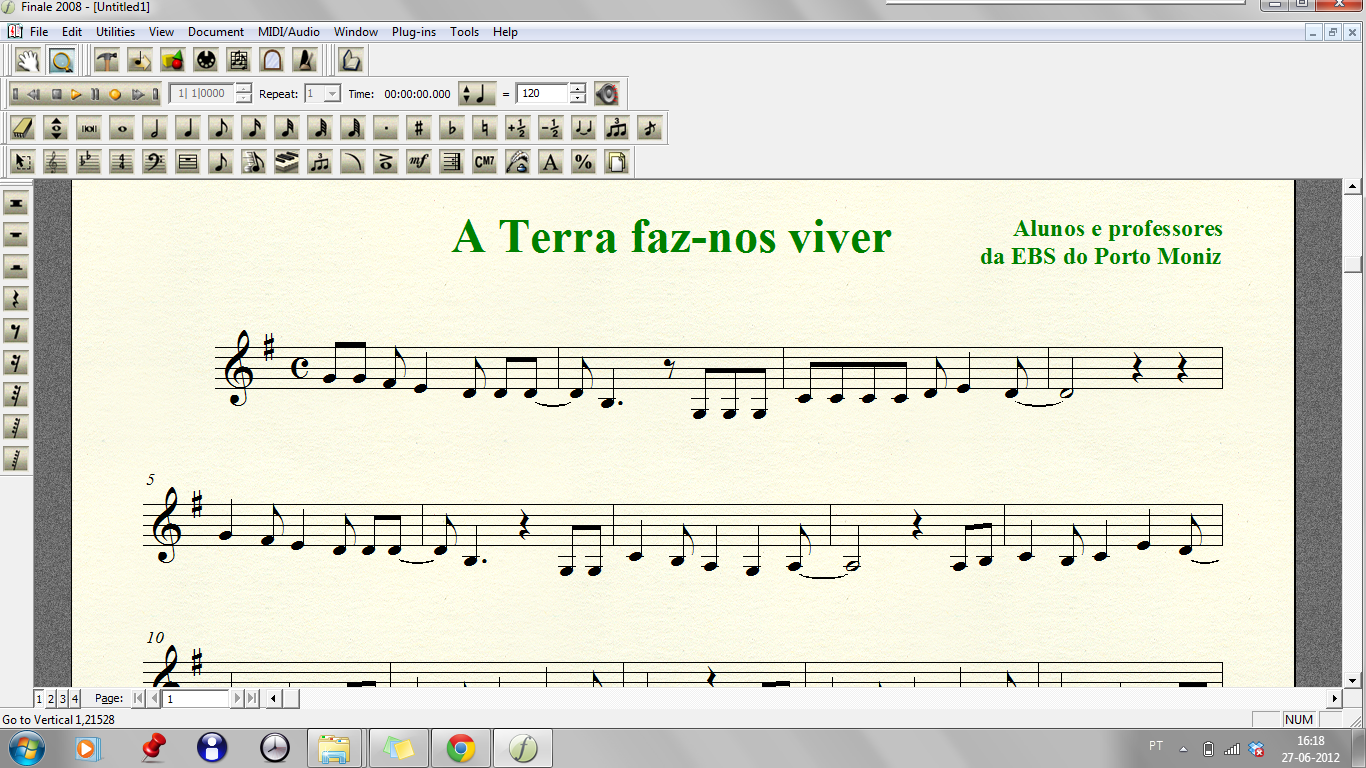 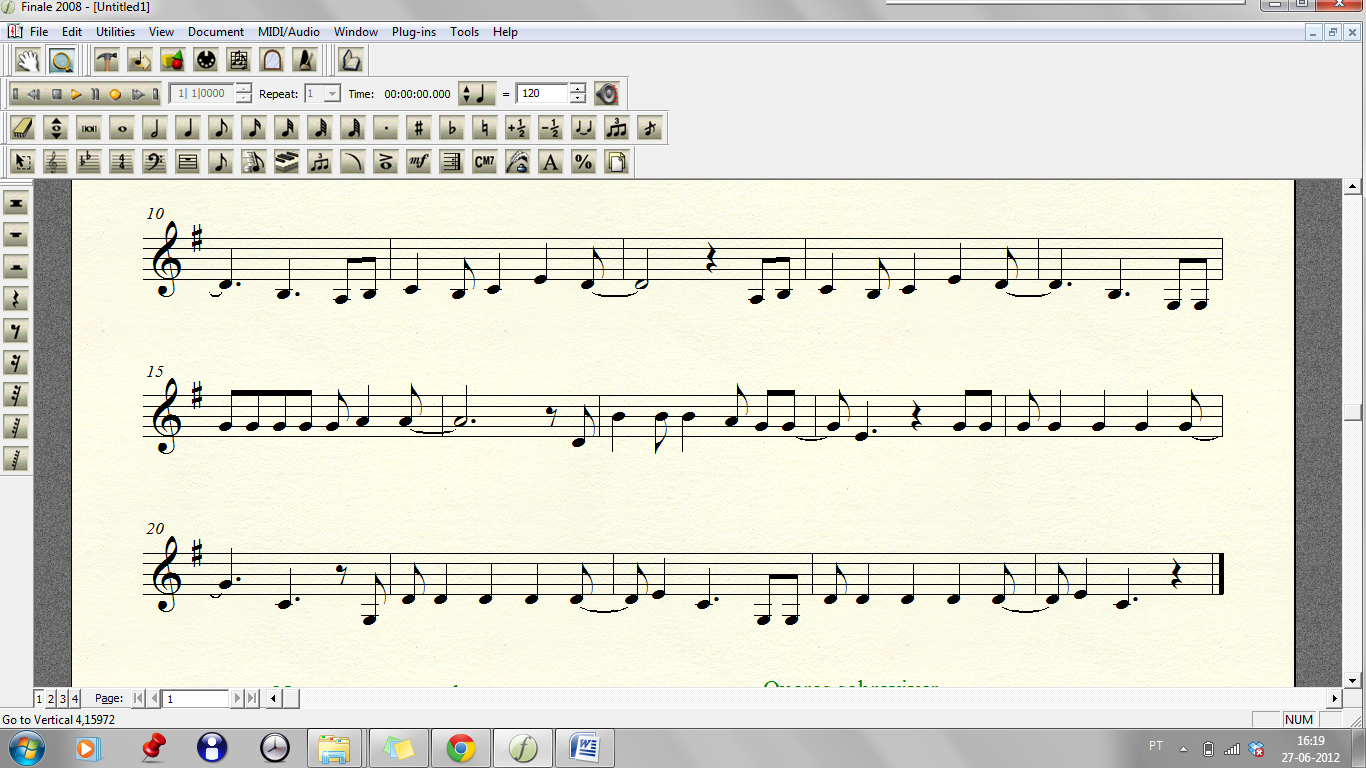 Ao hastear da bandeira                                                                   Faz coisas pequeninasNós iremos festejar                                                                       Que talvez possam ajudar Já ninguém tem consciência                                                        A floresta é o nosso pulmão                     Do mal que está a fazer                                                                Sem ela não conseguimos viverEstamos a matar a terra                                                               Acabar com a poluição   O planeta que nos viu nascer                                                      Ou não iremos sobreviverREFRÃO                                                                                           REFRÃO A Terra faz-nos viverCom sua fauna e floraSe não a preservar-mos Todo o mundo vai embora 